今週末はミニチュア中心。2007/06/01 11:59 午後投稿者: Yoshidaさぁて6月開始なのですが、少々お待たせしておりますアメリカ入荷が明日なので
何だか不思議な立ち上がりですね。とりあえずこの週末を切り抜けてから今月のことを
考えたいと思います。

さて明日ですが少々混雑も予想されますのでゲーム卓の使用は上手く順番にお願いします。
営業は14時からですが12時くらいから店は開いてますので、
確実に遊びたい方はお早めにおいでいただくのもよいかもしれません。


そして明後日日曜日はゲームズワークショップ主催のロード・オブ・ザ・リングビギナーズトーナメント
の為ゲーム卓は両方とも18時半までフリープレイ無しという形になっておりますのでよろしくお願い致します。
観戦等は勿論歓迎、最近指輪を遊び始めた方は雰囲気を掴むのにもよいかと思いますー。

それでは、今月もよろしくお願い致します。本当に切り抜けた感じで土曜。2007/06/02 11:42 午後投稿者: Yoshida運送屋さんの都合で出来るだけ早く店を開けておいて欲しいと言われ、
自分としては頑張って早起きし11時前から店へ。
まあ今日の混雑は容易に予想できたので早めに着荷してくれれば開店までに準備する時間も取れるし
都合いいや、と思ってました。んが！

…着荷時刻13時45分。な～んも早起きの必要ない、準備も終わってない、
そしてとっとと混雑開始（笑）。はっはっは、お集まりの皆様を堂々と待たせて品出し。
皆さんにはお先に遊んでいただきつつ、もう急いでも仕方ないワイとばかりにゆるゆる
やっとりました。

はからずも臨時Warmachine2部リーグ会の様相で、皆様入れ替わり立ち代りに遊んだり、
ルール談義、データ談義、モデル談義に買い物談義という感じで1日賑やかでございました。
ボードゲーム組はご近所立川中央公民館のゲーム会にいらしていたというのもありまして、
ミニチュアゲーム三昧ということでした。非常に雰囲気良く、良かったんじゃあないでしょうか。

さて明日は指輪ビギナーズトーナメントということで、ミニチュアゲームもう一丁。
私もちょっとはゲームできるかも？よろしくお願い致します～。6月上旬営業日変更のおしらせ2007/06/02 11:52 午後投稿者: YoshidaB2FGames Shopの6月上旬の営業日に関してお知らせします。

3（日）ロードオブザリング・ビギナーズトーナメント　12時～21時
4（月）定休日
5（火）通常営業　　　
6（水）臨時営業
7（木）臨時休業（木昼ゲーム会もお休みさせていただきます）
8（金）通常営業
9（土）土曜ゲーム会　11時～21時

7（木）を臨時休業させていただく関係上、6（水）を営業日とします。
またゲーム会は9日に移し、11時より行う予定です。よろしくお願いします。指輪大会楽しいな2007/06/03 10:17 午後投稿者: Yoshida予定通りつつがなく指輪のビギナーズトーナメントでした。ご参加の皆さんお疲れ様でした。
自分も穴埋めで2ゲーム程遊ばせていただきまして、心楽しく1日を過ごせました。ありがとうございました。
最近の動きをきっかけに指輪は活発化してまして、この機会に始められた方も多く、
うれしき事です。今後は500ポイント戦、シナリオ戦などの準備もしていこうという話になりました。
とりあえず自分は分担としてアルノールのダークサイドアーミーに着手します。
ブフルドゥルとかグラバールはミニチュアもデータも良いですねえ。

さて、連日の昼前出勤でかなり疲れたので明日は休みます～、
と言いながらブフルドゥルは組みます、余暇として。新宿気分2007/06/04 11:59 午後投稿者: Yoshida

まだ真っ黒なのでなにやらわからんかもですが、指輪ミニチュア「ブフルドゥル」。組みました。
ここの所B2Fでは指輪や40ｋ、Warmachineを中心にミニチュアゲームの良い流れが起きてきてます。
店の盤上も良い感じでにぎわってますしねえ。

自分はモデラーではないからか、ゲームの当てがないとミニチュア作るモチベーションが沸いて来ない
性分でして、こういう流れが来てるタイミングを逃さずにミニチュアを作ることにしています。
やる気が出る時が作り時ってことで。

さてこのブフルドゥル、メタル製な上Lサイズのミニチュアなのでいじるのは結構面倒なのですが、
ちょっと気合入れてポージングを変更。自分は出来には大してこだわらない方ですが、
ミニチュアのポージングは唯一気になるところです。
ここだけちょっと力を入れておけば割合簡単にオリジナリティが出せるので。
私の場合大物のミニチュア程見栄えの良い大きいポーズにしてます。
今回のも結構満足なのですが、唯一の難点は持ち運びの手間が飛躍的に上がる点。
持っていけたら明日店でペイント予定。
この本格的に「塗るのが仕事」という状況、ちょっと久しぶり。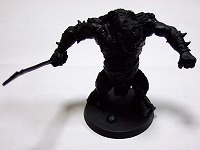 明日は臨時営業、あさっては臨時休業です。2007/06/05 11:59 午後投稿者: Yoshida月の頭からバタバタし、今日からようやく6月を滑り出せるような感覚です。
今日はいくつか書かねばならぬメールを書いたりなどしつつ、まったり営業。

そして閉店後にはBCTFについて会議。それぞれにぐるぐる考え得た物を持ちより話し合った結果、
イメージを630度転換しようという結論に。遠回りのようでこれが一番近道なのかもしれない。
皆さんに何かしら訴えかける為にはこのくらい思い切らないといかんかなと。
とりあえず改めて作成するミニチュアイメージに関する会議を近日行う予定です。

さて、明日は臨時営業日、そのかわりに木曜日にお休みいただきます。よろしくお願いします。明日は臨時休業させていただきます。2007/06/06 09:35 午後投稿者: Yoshidaさて、水曜ですが臨時営業。流石に静かなのではないかな～と思ったのですが、
なかなかどうしてご来店いただけました。ありがとうございます。
最近平日であってもご来店いただける日が増えてきたように感じます。

今日は店でミニチュアをペイントしてらっしゃる方が複数いらしたですが、
こちらもゲーム同様歓迎でございます。ゲーム料金同様100円いただいておりますが、
塗るミニチュア+用具さえお持ちいただければ作業場としても良い環境かと思います。

さて、明日はお休みいただきますので次は金曜。8日はゲームズワークショップ製品
予約締切日となっておりますので、よろしくお願いします～。1回やれば後はそう難しくないと思うんですが2007/06/07 11:59 午後投稿者: Yoshida今日は臨時休業、といってもちょっと仕事、立川駅前で法人会主催の源泉徴収事務説明会。
税務署の人が来て講義するのをのを2時間半聞く。
毎度のことなのですが自分に関係あるのはせいぜい2割弱といったところで、
学生時代と全く変わらぬ調子で内職してしまいました。
全くこういう退屈な状況だとイマジネーション沸く沸く。

しかしB2Fは9月決算なこともありましてそろそろ真面目に色々考えねばならない時期。
6月のテーマの一つは会社の事務作業についてでして、毎週水曜の定休日も同様の講座で埋まる予定です。
こりゃあゲームデザインがはかどりそうですわ（笑）。明日は11時からゲーム会、やってます。2007/06/08 11:52 午後投稿者: Yoshida今月はゲームズワークショップ製品発売日が23日とちょっと早い関係上、
ただ今発注作業完了。へへー。
ええ、今月は発注最小限といった感じですので、今月発売のテレイン等がご入用な方は
今からでもご一報いただければ幸いです。取り急ぎ対応する予定でございますー。

さて、今週は木曜が休みだった関係上ゲーム会を明日にずらしております。
11時からやっておりますので、皆様よろしければお待ちしております。
ボードゲームの方は、とりあえずズーロレットはやりたいと思います！
ミニチュアの方はWarmachineは行われそうな気配です。ズーロレットは大賞にふさわしいように思う。（と懲りずに）2007/06/09 11:59 午後投稿者: Yoshida

とまあ、以前「Taluvaすごいよー、絶対ノミネートまではされるよ」と言っていたにも関わらず
かすりもしていない節穴予想屋の私が今更言う資格はないかもしれませんが（笑）。
んま～、賞の予想ってのは難しいんですけども。
（でもTaluvaは大賞は性質的に無理としても最低限ノミネートまではされる意義が
あるものだろうとはなおも言いたいですけども）

Spiel des Jahresすなわちドイツ年間ゲーム大賞、ノミネートされている中では、
う～んイスファハン？好みは別として。と思っていたのですが、未プレイだったズーロレット、
ようやく今日プレイ出来たこのゲームが予想していたより数段素晴らしく、為に懲りずにまた。

聞いていた所ではコロレットのシステムを踏襲している、とのことでしたので、
シャハト氏の作であることですしもちろん完成度は高かろうけれども大爆発とは行かないのでは？
という気持ちでいまいち期待しきれていなかったわけですが、いざやってみると想像以上に
換骨奪胎されていて、何もネーミングでコロレットを強調しなくても良かったのではと思うほどでした。

コロレット式にトラックに乗っかった動物を取ってきて魅力的な動物園を作る、
というモチーフには何よりまず華があります。良い意味で全くシャハトさんらしくありません。
遊んでいた人達の間では何か凄腕の編集者でも付いたのかと言われるくらいでした（笑）。
各プレイヤー1枚ずつ楽しげな動物園ボードが配られる点（う～むトレンディ）、
プレイヤー人数は5人まで押さえていて時間は45分。そして箱は大きい。
俺はもう大賞を取るんだぜと言わんばかりの万全の態勢、のように受け取れる一品。
いや全ての点で非常に質高く、家族で遊べそうという点でも他のノミネート作より
上を行っているように見え、毎回こういうゲームにポーンマークが付くのだったらそれは
納得できるなあ、と私は思いました。広い層にアピールできる傑作、という事で一つ。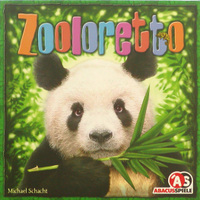 Warmachineのルールに皆完敗中（笑）。2007/06/10 09:08 午後投稿者: Yoshida6月も上旬終了、いつもだったらGW発注をひいこらやってる頃ですが今月はちょっと早めに終えてます。
今月の新製品は23日発売とのことですのでよろしくお願いします。

さぁて本日は多少ゆったりめ営業でしたが、今日もボードゲームに加えてWarmachineが遊ばれていました。
Warmachine、魅力は十分にあるんですがルールが煩雑なのも確かで、なかなかまともに遊べない、
ルール覚えられないというのが悩ましい所です。そのボリュームが魅力の源泉でもあるんですが。
でももうちょっと見通し良ければな～、とため息をつくこともしばしばです。
ルールデザインというのは何もかも盛り込むことはできない、というのはWarmachineに触れる度に思いますねえ。

まあ、B2F近辺では気長に構えてゆ～っくり覚えていきましょうということになってますんで、
Warmachineに限らずミニチュアゲームの敷居の高さを感じている方々はよろしければ。
その方面でお役に立てれば嬉しいことでございます。久しぶりに2007/06/11 10:14 午後投稿者: Yoshida先月は忙しかったし今月も頭に入荷があったので、ちょっと久しぶりの実家帰り。
家族の反応は概ね「まだ家賃払えてるのか」というようなニュアンスですが、
今のところ家賃くらいは何とかなっている模様です、と答えておきました。
逆にこちらの方も他の家族の様子が気になり色々聞いたところ、全員特に変わりないものの
田舎の祖父がちょっと入院したとか。既に退院したらしく、大事ではないらしいが心配だなあ、
と話していたらちょうど祖父から電話。かなり久しぶりに会話しました。
なんか思わずはきはき話してしまった。

そう言えば、会社を立てる時祖父にどう伝えようかと思っていたら親に
「すぐ潰れるかも知れないし余計な心配させるから伝えなくていい」と言われたので、
今も知らないものと思っていたらいつの間にか知っていたようでした。
いよいよ心配させないようにしないと、と思った次第。
もう10年も祖父の田舎に行っていないので、その内行きたいなあ、
といつも思うんですが、実際にはなかなか行けませんなあ。充実の火曜日（売上は凪）2007/06/12 11:59 午後投稿者: Yoshida最も内向きの仕事がし易い火曜日、やろうやろうと思っていた店内の整理を敢行しました。
結構大幅に手を加えて、店内環境が改善した…と思います。自分としては爽やか。
これで週末の混雑も多少ましになるかとは思いますが、課題はこれを維持する事ですね。
ああ、あと契約時より物件据え付けの冷蔵庫を夏に向け稼働できるようにしました。
改めて飲み物でも売ろうかしら。

そして閉店後には自社ゲーム会議。ミニチュアデザインの基礎部分について侃々諤々。
ミニチュアゲーム、課題山積ということを再確認しつつもやはり楽しいですわ。

とりあえず私は自分のパートであるルール部分をしっかり上げようということに。
今日の話し合いで全体像はほの見えたので、まとめる方向性も見出せそうです。私的理由によりまして2007/06/13 11:59 午後投稿者: Yoshida7月上旬の日曜日に店お休みいただく形になりそうです。そのぶん中旬の連休は連続営業しようかと、
そのように考えております。よろしくお願いします。

さて、6月も中旬に入って手空きの時間帯、色んなことをパキパキ進めて行きたいなと思います。
時間がある内に出来る事をやろう、と日々決意し日々断念、と行った感じですが（笑）、
懲りずにやってまいりましょう。

明日は木昼ゲーム会、11時からやってます。仕事帰りからの参加も大歓迎ですので、皆様よろしければ。ザ・ゲーム会2007/06/14 11:19 午後投稿者: Yoshidaと言いたくなるほど雨にかまけてゲーム会。でっかい馬鈴薯とエル・グランデを中心に
たっぷりとお送りしました。
エル・グランデに関してはご購入の方へのレクチャーも兼ねていましたが、
自分自身久しぶりなこともあり非常に楽しめました。改めて好きなゲームである事を再確認。
購入者の方は今回のゲームで発見されたことも多かったようで、
エルグランデはまた遊びましょうということになりました。「エル・グランデなら俺も混ぜろ」
と言う方も折を見てご参加下さい。

さて明日は月の中日、海外発注の締め日でミニチュアゲームの日です。
ゲーム遊ぶには重いという方向けに最近ペイント会も頻繁に開かれてますので、
皆様よろしければペイントの場としてもご利用下さい。
かなりはかどると評判だったりしなかったりしますよー。月に一度の2007/06/15 11:59 午後投稿者: Yoshida海外発注日、今月もやっぱり0時をまたいでしまいました。
作業の前に腹ごしらえに行ったなじみの中華屋で「今日は遅くなるんですか」と聞かれてしまった程の恒例行事、でも何とか終了であります。

今月は目新しいボードゲームがちょっとある、予定です。
入荷予定のゲームや注文可能なゲームについてもう少し詳しく情報を出して欲しいという
ご要望をいただいているので、ちょっと考え中です。もう少し店の規模が大きいかもう少し入荷が
安定すればあまり難しい問題ではないんですが…。まあこの件は今しばらくお待ち下さい。

とりあえず明日は土曜日、店のスペース問題についてはちょっとは改善されていると思うので、
皆様ミニチュア・ボード問わず遊びにおいでいただければ幸いです。お待ちしております～。広々土曜日2007/06/16 11:59 午後投稿者: Yoshidaとまああえて言うほど広々という感じでもなかったのですが、
最近の週末混雑問題を多少解消した手ごたえが有りました。良かった良かった。
整理が付いたので次は商品スペースを増やすプランを立てようかしら。

本日はシュタウペの脳みそチャレンジ系カードゲームが連続で消化されてへとへとになったり、
チャイナタウンがあそばれたりと色々やっておりました。

あとミニチュア卓ではB2F限定で妙に話題の噂先行ミニチュアゲーム「アニマ・タクティクス」が
ついに遊ばれました。
スペインの人が作ったジャパニメーション風対戦ゲーム、という振り向かずにはおれない本作、
特殊能力もアルファベットで「FUKKATSU」とか書いてあって、思わずニヤニヤしながら
「じゃあ俺はFUKKATSUを使うぜ」とか言い放ってしまいたくなります。
観戦させていただきましたが、なるほどコンパクトにまとまっていて興味深いゲームでした。
まあ販売元はFantasy Flight、ゲーム自体は結構間違いない感じ。
ミニチュアは好調に売れてることもありますので、これから妙な波が来る様な、
やっぱり来ないような（笑）、そんな予感です。
今月末も入荷予定、と書いておいて何か売れ行きに影響するのかな～（笑）。夏のB2F選手権構想2007/06/17 11:59 午後投稿者: Yoshida



写真は2人用の磁力陣取りゲーム、ポラリティ。
各自が持っている白黒の磁石を磁力に立てかけ（下写真のような状態）びみょ～に
くっつかないよう浮かせ置きつつ相手のミスを誘って得点に繋げる手先系ゲーム。
昨日今日と思い出したようにプチ流行中。久しぶりにやったけどやっぱりステキなゲームです。
ルールがちょっとふわっとしてる所がありますが、まあそこはそれ。
ちなみに価格は4500円、ご注文いただければ取り寄せできます。

と、ポラリティをやりながら話していたんですが、夏のゲーム大会としてスポーツの十種競技のような、
B2Fで人気のあるゲームの総合大会をやったら面白いかもしれんなあと。
ボードゲームもミニチュアゲームも含めて期間を取って開催して、総合点を競う形式。
参加出来るゲームが多かったら有利になるような形がよいですねえ。

ちょっと考えて、来月辺り店で開催したいような気持ちです。
やるとなったらポラリティは含めたいなあ。あとクラウトとカエルの飛び込み大会も、
って手先系がやけに多いですけども。
優勝の特典としては、8月のゲームプレイ料金が1か月無料になるような感じです（笑）。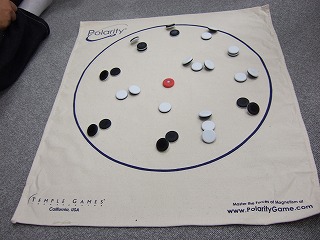 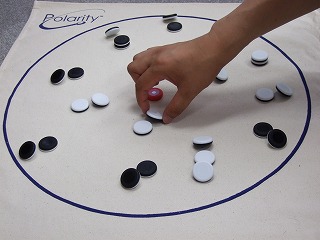 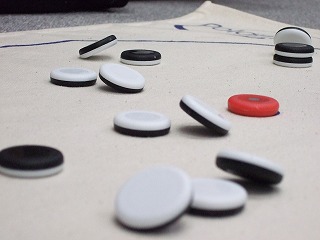 （極私的）年金問題を考える2007/06/18 11:59 午後投稿者: Yoshida国民年金の郵便が来たのでさて払わねばならんのですが、これがちょっと面倒のタネでございまして。
B2Fは会社でやってますので厚生年金に本来切り替えなければいけないのですが、
立ち上げ当時しばらく給料もらうでもないなと思っていたところ、無給なら国民年金のままに
しておけと社会保険事務所で言われたのでそのままだったのです。
しかし時の経つのは早いものでもう9ヶ月、そ～ろそろ給料をもらうという手続きを
やっておいた方がいいのではないか、と最近考えてまして、
すると面倒な役所まわりを久しぶりにやることになります。
うわ～めんどくさい、厚生年金切り替えの他にも個人として所得税も取られるし、
しかもその所得税の源泉徴収をするのも自分という。まるで自作自演。

まあ、このストレス社会と呼ばれる現代日本に居ながらストレスと無縁のような仕事を
してますので（笑）、これくらいのことは腹決めてそろそろやろうかな、と思います。ようやく282007/06/19 11:59 午後投稿者: Yoshida誕生日でした。大体こういう年齢の人というのは「うわ～もう28だよ」という切り口で
年のことを語りがちな気がしますが、自分としては何か「まだ28か」という気持ちになります。
まだ28でいいんですかという。まあともあれ、良い区切りにして気合入れなおしましょうかね。

夜は火曜日恒例の会議。キャラクターデザインの刷り合わせが続行中。
割合アキバとかに精通していない人間が雁首並べて、きっとこれが萌えだとかなんだとか話し合う。
ま～どうせツボを心得たのなんて無理なんですが、最善の努力をしようということに。
萌えは冗談としても、ユーザーの方の琴線に如何に触れるかというのは難し～問題でありますなあ。定休日ですが2007/06/20 11:59 午後投稿者: Yoshida立川へ、法人会の簿記講習。こういう講義を受けると毎度のごとく眠くなるわけですが、
内容としては結構参考になる感じだったので、我慢してなんとか聞いてました。
ここしばらく週1で講義を受けることになるので、役に立ちそうなのはまあ良かった。

そして定休日ですが輸送業者から連絡。思ったより早く輸入便が来たらしいです。
従って通関用リスト作りに移行します、定休日ですが。今週末には着荷する模様です。

しっかし最近ユーロが恐ろしいことになってるのにつられてドルもどんどん上がってきてて嫌ですな～。
仕入代金が思いやられるワイ。

さて、明日は木昼ゲーム会ですー。入荷入荷。2007/06/21 11:59 午後投稿者: Yoshida木昼ゲーム会、プエブロとかモブ・シティとかエルグランデとか。
エルグランデは先週と同様遊ばれましたが、お持ちの方も勘所を掴まれたようでなによりでした。

さて、23日発売のGW新製品も入荷済みなうえ、米国入荷品も明日には来る模様です。
明日来てくれれば週末に向けて準備できるので嬉しいかもしれない。

それからちょっと久方ですがチェコに続いて次のボードゲーム仕入が繋がる模様、
皆様しばしお待ちくださいませー。明日は嵐の予感2007/06/22 11:59 午後投稿者: Yoshidaまだ寝ている内に運送業者さんの電話で叩き起こされ店直行、着荷だ着荷。
明日発売のゲームズワークショップ商品と併せてひたすらに品出し。
ほぼ同時期に着荷してしまった為に結構混乱気味。

営業している内に何気にボードゲーム棚が寂しくなってきていたので、
今月は軽い模様替えも兼ねて新入荷を増やしてみました。棚が中々フレッシュな印象に。
これもすぐご案内せねばなりませんな。迅速に行わせていただきます。

さて、明日は今月一番混雑が予想されますけれども、皆様お待ちしております。本当に嵐2007/06/23 11:59 午後投稿者: Yoshida本当にてんやわんやで忙しかったでした。ご来店の皆様ありがとうございました。

そして店が終わっても仕事は終わらず、日が変わってもまだやってる状態（笑）。もう帰ろう、もう！

ええ、未だご予約品着荷のご連絡が出来ず申し訳ありません、明日以降順次行わせていただきます。

さて、明日も元気に営業してますので、お買い物もゲーム卓利用も大歓迎でございます。
よろしくどうぞー。在庫の持ち方考えねばなあ2007/06/24 11:59 午後投稿者: Yoshidaようやっと梅雨という感じで雨続きですねえ。それもあってか立ち上がりちょっと静かだったので、
通販関係の仕事を行いつつ立ち上がり。
ここの所通販も結構増えているので、入荷時には結構発送の準備があります。ありがたいことです。

程なく人も集まりゲーム会。ご購入いただいた新入荷品中心に、といった感じでした。
Rumis、Too Many Cooks、Stonehengeなど。これらはすぐ売れてしまったのですが、
どれも面白かったので来月再入荷したいと思います。
良いゲームは多めに在庫置きたい気持ちもあるんですが、自分の感覚と売れ行きが必ずしも
一致しないのが課題ですな（笑）。

さて、いつもの月よりちょっと早いですが入荷の週末を終えましたので、少しばかり休みます～。月末ながら2007/06/25 11:59 午後投稿者: Yoshidaちょっと時間が出来たので自分達のゲームのことを。ここのところ毎週火曜に会議しているものです。

今回取り組む上で、ミニチュアゲームはミニチュア≧ゲーム、とにかくミニチュアがいかに映えるかが問題、
という大前提があるわけですが、しかしルール面や背景設定面で辻褄を合わせなければならないのは
間違いない。と思って考え出してみると、これがなかなか難題であることに気づきます。
背景ありきでミニチュア作れば差別化出来ないほど地味になるし、
ミニチュアの個性ありきで背景考えると中々同じ風景の中に個性が同居してくれない。
ちょっと時間を要するぞ、と思いつつ休みが過ぎていきました。明日会議だし何かしらまとめておきたいなあ。ラッキーなような2007/06/26 11:59 午後投稿者: Yoshida毎月25日に家賃を口座引き落としで振り込んでいるのですが、今月分を
うっかり忘れていたことに朝気が付きまして。引き落とし用口座に入金してない、
やっちまった～と思いつつ銀行に行ってみると、無事引き落とされている。
月前半のうちに入金しておいたのをすっかり忘れてまして、
何か無いと思っていたお金が出てきたような気がして嬉しかったのですが、
しかしよく考えてみると何も得でない。というか大丈夫か自分の記憶力。

今日は平日ながらボードゲームをお求めのお客様が結構いらっしゃいました。
やはり準備はしておくものだなあ。話題としてはズーロレット大賞受賞など。地味に当てたなあ。

そして会議、本日もつつがなく。各セクション難しさはあるけど多少の無理は通していきましょう
という確認。良いブレインストーミングになりました。

さて、明日は店は休みですが簿記講座の為立川行きです。もうちょっとジャンプ2007/06/27 11:59 午後投稿者: Yoshidaさて、お休みいただきまして今月も残すは木金土ですな。もう夏ですよ、早いこと早いこと。

6月も結果が出て来て、最近頭の大部分を占めているのはやっぱり収支面のことになります。
何気に5月は良い感じだったのですが、6月もそんなに悪くはない、かもしれないくらい。
散発的に好調になることはあるんですが、なかなか好調が安定しないのが長らくの課題。
これが達成できれば近々予定の自分への給料払いにもしっかり備えられるんですが。

まあ人からお給料もらうんじゃなく自分で（しかも楽しい仕事で）食い扶持稼ごう、というのだから、
惜しい所まで行ってるだけでも結構上出来に思えてしまう感じです。
ご贔屓にしてくださる皆様には感謝の至りですなあ。
もうちょっとジャンプすれば届きそうなぐらいなんだからなあ。

さて明日は木昼ゲーム会、ボードゲーム遊びたい方、昼11時からでも仕事終わりでもお待ちしております～。6月ロスタイム的木昼2007/06/28 10:49 午後投稿者: Yoshida木昼ゲーム会、ルミ・ストーンヘンジ・テーベの東・ドメモ・盲目のニワトリなどが遊ばれました。
ドイツ年間ゲーム大賞のノミネートに入っていたテーベの東、は運多少強めですが水準には達している、
という印象でした。でもやっぱりズーロレットよりはパンチ弱いのかも知れない。
候補作一通り遊びましたが大賞はやはりズーロレットで納得ですかね。

あと一緒に頒布会できてました「盲目のニワトリ」がかなり好きです。
週末あたりにもう一回やりたいなあ。指輪振興進行中2007/06/29 11:59 午後投稿者: Yoshida

ちょっと前までミニチュアを塗るモチベーションが高かったんですが、ここの所すっかり減退し
作業も停滞してしまってました。こりゃあいかんとばかりに今日はペイント。雨だし。

写真はしばらく前に黒い状態で写真を載せた指輪のブフルドゥル、まだ完成じゃないですがそろそろ
盤上に乗せても怒られない位には色が付いてきました。服のペイントは結構シンドイが塗れて来ると
俄然愛着が沸く。早い所出陣したいですがもう少し塗らねば+他のミニチュアも準備せねば。

B2F指輪派としてはこのブフルドゥルも登場するアルノールのシナリオ戦を出来る態勢を整えたいな、
ということでミニチュア貸してくれる有志を募ったりしてます。結構見込みが立ってきてるので、
その内セッティングが整ったら皆さんにも遊んでいただきたいなあ。

さて、明日は6月最終日で土曜、皆様お待ちしております。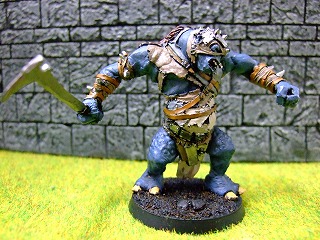 6月つつがなく終了っ。2007/06/30 11:59 午後投稿者: Yoshidaさて6月も終了して…と書いている現在時刻は午前5時28分、7月の朝というわけですが。
6月最終日はバネスト中野さんをお迎えして有益な話をしたり、
初プレイの魚河岸物語とウィックト・ウィッチズ・ウェイが素晴らしかったりと大収穫の1日でした。
その後案の定終電を無くした沢田と共に午前4時まで立川の中華屋揚州商人で居座り最高に面白くも
極まったゲーム談義に華を咲かせ、さらに始発が走る5時まで華を咲かせ、
5時半に帰宅致した次第でございます。全く疲れていない辺り自分の有り余る体力に感謝したい所。

さて、私はこれから昼まで余裕の6時間睡眠を致しカレタコニの夢を見た後7月営業を
軽やかに始めたいと思います。よろしければ皆様お待ちしております。